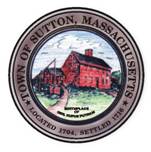       TOWN OF SUTTONBOARD OF ASSESSORS 4 UXBRIDGE ROADSUTTON, MA  01590-1702  508-865-8722Meeting Minutes – July 23, 2019Present: Principal Assessor Joyce Sardagnola  	 Board Member RJ Nichols              Chairman Robert NunnemacherMeeting called to order at 6:30 p.m.1.         Acceptance of MinutesMotion made by Chairman to accept minutes of June 18, 2019 meeting.  Unanimously approved by The Board.2.         Old & New BusinessThe Board discussed Article 12 from the Spring Town Meeting held on May 14, 2018 - Real Property Tax Abatement for Active Duty Military Personnel, Senate Bill No 2597 and have contacted Carl Bradshaw, District Director of Blackstone Valley Veterans’ Services and Senator Ryan Fattman to get some clarification 	The Board discussed 188 Hartness Road – single family vs commercial/barn3.         Decisions & Actions TakenThe Board signed thirty-nine (39) Motor Vehicle Abatements The Board signed one (1) Boat AbatementThe Board signed the Warrant for Farm AnimalsThe Board signed a Schedule of Uncollectible Boat Excise Taxes for 2015The Board signed the June Motor Vehicle Abatement Reports for the Treasurer and the Town AccountantThe Board signed the June Boat Abatement Report for the Treasurer and the Town Accountant The Board reviewed sixty-four (64) Real Estate Exemptions:Approved forty-nine (49) Veteran ExemptionsApproved eight (8) Senior ExemptionsApproved two (2) Surviving Spouse ExemptionApproved one (1) Blind ExemptionDenied one (1) Senior ExemptionDenied one (1) Surviving Spouse ExemptionNeed more information for one (1) Senior Exemption & one (1) Veteran ExemptionThe Board assisted the public at the counter.The Board of Assessors adjourned its meeting of Tuesday, July 23, 2019 at or about 8:30 p.m. 	       Respectfully Submitted,Linda Hicks, Secretary 